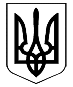 Великодимерська селищна радаБроварського району Київської областіВИКОНАВЧИЙ КОМІТЕТР І Ш Е Н Н Я26 березня 2018 року                                                                                       № 37Про звіт виконавчого комітету Великодимерської селищної радищодо розгляду звернень громадян	Відповідно до плану роботи виконавчого комітету Великодимерської селищної ради роботу із зверненням громадян на особистому прийомі здійснюють селищний голова, перший заступник та заступник селищного голови, секретар селищної ради, керуюча справами виконавчого комітету, виконуючи обов’язки старост та іншій посадові особи і службовці, які в своїй роботі керуються Конституцією України, Законом України “Про звернення громадян”,  Законом України “Про доступ до публічної інформації”, Указом президента України  від 07.02.2008 року № 109/2008 “Про першочергові заходи щодо забезпечення реалізації та гарантування конституційного права на звернення до органів державної влади та органів місцевого самоврядування” та іншими нормативно-правовими  актами, які регулюють даний вид  правових відносин.	Документування справ проводиться відповідно до номенклатури справ виконавчого комітету Великодимерської селищної ради, методичних рекомендацій щодо організації роботи з документами у сільських, селищних радах та їх виконавчих органах, затверджених Київською обласною державною адміністрацією.Для проведення особистого прийому громадян в приміщені виконавчого комітету та старостатів створені всі необхідні умови, затверджений і дотримується графік прийому.   Робота із зверненнями громадян згідно посадових обов’язків ведеться апаратом виконавчого комітету селищної ради, враховуючи специфіку звернень. Всі заяви, скарги, пропозиції громадян реєструються в окремому журналі № 4-1. Журнали реєстрації заяв, пропозицій і скарг та особистого прийому прошнуровані, пронумеровані, встановленої форми. Всі звернення розглядаються з дотриманням встановлених термінів.     Особливу увагу в роботі виконком селищної ради надає розгляду пропозицій, заяв та скарг інвалідів та ветеранів праці, пенсіонерів, багатодітних сімей, одиноких матерів, а також учасників бойових дій в зоні проведення Антитерористичної операції. До виконавчого комітету звернулись 21 учасник бойових дій в зоні АТО.	За 1 квартал 2018 року до виконавчого комітету селищної ради надійшло  427 письмових звернень із них 130 звернення стосується питань надання земельних ділянок та земельних спорів, 55 зверненнь громадян про надання матеріальної допомоги онкохворим, хворим на тяжкі хвороби та потерпілим від пожеж згідно програми селищної ради “Турбота на 2018 рік”,  3 повідомлень про початок будівельних робіт, 7 звернень - з приводу благоустрою населеного пункту та вулично-дорожньої мережі. Посадовими особами виконавчого комітету видано 948 довідок у відповідь на звернення мешканців селища, спеціалістом по субсидії прийнято 286 заяв від субсидіантів  та  оформлено 55 пакет документів на  соціальну допомогу.	Враховуючи вищевказане та керуючись Законами України «Про звернення громадян», «Про публічну інформацію» , п.1 ч. 2 ст. 38 Закону України «Про місцеве самоврядування», виконком селищної радиВИРІШИВ:Звіт керуючої справами виконкому Москаленко Ю.М. щодо розгляду звернень громадян за 1 квартал 2018 року прийняти до відома.Звернути увагу посадових осіб та службовців виконавчого комітету Великодимерської селищної ради на чітке дотримання норм законодавства з питань роботи із зверненням громадян.Контроль за виконанням даного питання покласти на Кушніренко Ю.І. – заступника селищного голови.Селищний голова		                     	                    		А.Б.Бочкарьов